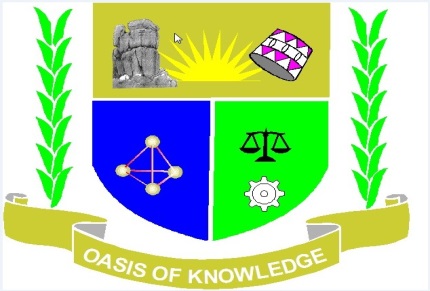 JARAMOGI OGINGA ODINGA UNIVERSITY OF SCIENCE ANDTECHNOLOGYSCHOOL OF HUMANITIES AND SOCIAL SCIENCESUNIVERSITY EXAMINATION FOR THE DEGREE OF BACHELOR OFEDUCATION ARTS WITH IT4TH YEAR 1st SEMESTER 2015/2016 ACADEMIC YEARREGULAR -MAIN CAMPUS___________________________________________________________________________COURSE CODE: PHI 401COURSE TITLE:PHILOSOPHY OF HISTORY VENUE:                                                                        STREAM:DATE:     15/12/2016                                                     EXAM SESSION:9.00-11.00AMTIME:Instructions1.	Answer question 1 (COMPULSORY) and any other 2 questions2.	Candidates are advised not to write on the question paper3.	Candidates must hand in their answer booklet to the invigilator while inthe examinationRoom1. Account for the different philosophical contexts of History (6marks)(b)Differentiate between Historical Opinions and Historical Truth (4marks)(c)What is the dichotomy between Cyclic and Linear order of Historical progress (4marks)(d)Identify the basic elements of Theocratic and Mythical perspectives of history (8marks) (e )Provide a cursory justification for the study of History and of philosophy of History( 8 marks) 2. DiscussHegels’s position on the ultimate goal of history (20 marks)3. To what extent is African philosophy a reality. Debate on this statement using OderaOruka’s philosophical findings on African experiences   (20 marks)4.	Describe the nature of historical knowledge (20marks)5.	Examine some of the challenges of historical objectivity and account for mechanisms of fulfilling standards of objectivity in historical research